As this academic year draws to a close we would like you to encourage your child to think about transition to the next academic year. Talk to them about how they will be having a new teacher and a new classroom. However, they will still have all their friends in their class when they come back in September. On behalf of the FS2 team. I would like to say Thank You to the children and their families for a fantastic year and despite it being cut short, we know they will have a great time in Year 1. If you would like to send your child’s teacher an email please find our email addresses under the Home Learning plan. Home Learning this week is going to focus on transition and saying goodbye to their current year group. This will support your child in their transition. Good Luck to all the FS2 children for the next academic year. We will miss you and hope you will still give us a wave and a hello when you see us around school. From All The Teacher In The FS2 Team 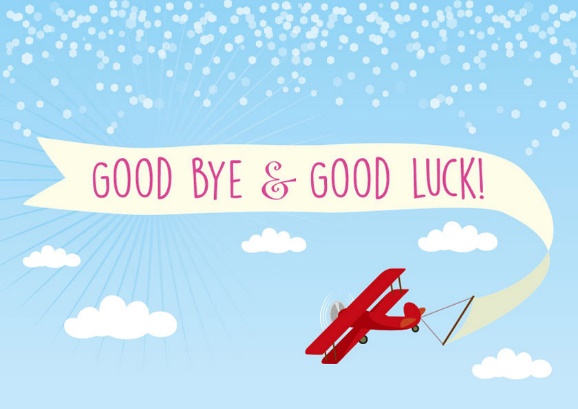 Teacher’s Email AddressesLucywilliams@woodnewtonalc.com   		FS2LWMichellehowes@woodnewtonalc.com		FS2MH/JMSarahbristow@woodnewtonalc.com		FS2SBHannahwilson@woodnewtonalc.com		Lizchown@woodnewtonalc.com			FS2HW/EC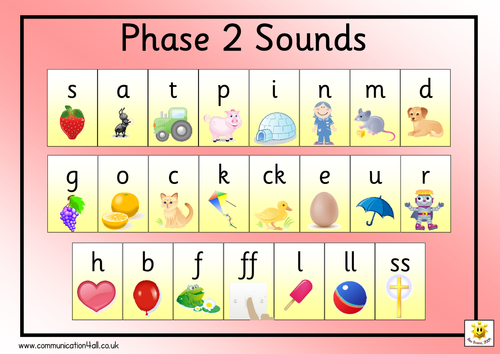 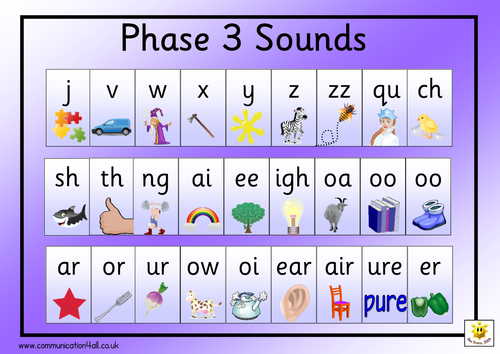 Week 6 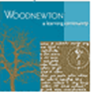 FS2Transition WeekMondayFavourite School Memory This Year – Ask your child to think about what they have enjoyed most about being in FS2 this year. Talk about the different things they suggest and ask them why they have enjoyed these things. Ask your child to draw a picture of their favourite memory and write a sentence on the back. My favourite memory is __________. Challenge: Can they add ‘because’ to their sentence to explain why.  TuesdayProudest School Achievement – Talk to your child about what they feel they have achieved in FS2. For example; counting to 10 or even 20, learning all their number bonds, writing their name, remembering lots of the new sounds they have learnt, learning to read, remembering the tricky words, jumping off the highest block in the Lingard or remembering to put on all their waterproofs and doing this by themselves.  Now ask them to tell you which of these achievements they are most proud. Can they draw a portrait of themselves looking proud and write a sentence on the back to say what they are most proud? This can be shared with their new teacher in September. I am proud of _______. Challenge: Can they add ‘because’ to their sentence to explain why? WednesdaySaying Goodbye – At the end of the academic year, your child would usually have time to say goodbye to their teacher. However, this year is a little different and so to help your child say goodbye to their current teacher we would like your child to draw carefully around their hand and cut it out. Then on the hand they can write a message to their teacher and decorate it. They may want to do one for their class teaching assistant too. These can be given to the teacher in September. ThursdayWho Am I? Box – Ask your child to think back to Week 4 of Home Learning and the PSHE task Who Am I? Encourage them to think about what makes them the person they are and if there are any objects or words that can tell people about them. For example, they may like to paint, so put a paint brush in the box or they may like to dress up and act out in the role play corner so add a piece of dressing up or they may be really good at dancing or sport. Put these things in a box and decorate it. Then discuss with your child how all these things make them unique. This box can be shared with your child’s new teacher is September. FridayLooking forward to the next academic year – Watch on YouTube – Giraffes Can’t Dance by Giles Andreae and Guy Parker-Reece - https://www.youtube.com/watch?v=vZjsLK5vwNU Talk to your child about how Gerald shows determination when trying to achieve his goals. Ask your child what they would like to achieve next year in Year 1. They might want to get better at something or try something new. For example, they may want to get better at handwriting or sharing with their friends. Create a list of these things for your child to share with their new teacher in September.  If you cannot access the internet just talk to your child about determination and how this helps to achieve goals. Then write the list. 